ПроектҠарар		           	                 			                     РЕШЕНИЕ «О бюджете сельского поселения Языковский сельсовет муниципального района Благоварский район Республики Башкортостан на 2021 год и плановый период 2022 и 2023 годов»Совет сельского поселения Языковский сельсовет муниципального района Благоварский район Республики Башкортостан    РЕШИЛ:1. Утвердить основные характеристики бюджета сельского поселения Языковский сельсовет муниципального района  Благоварский район Республики Башкортостан (далее - бюджет сельского поселения) на 2021 год:прогнозируемый общий объем доходов бюджета сельского поселения  в сумме 14 433,5 тыс. рублей;общий объем расходов бюджета сельского поселения в сумме 14 433,5тыс. рублей;дефицит (профицит) бюджета сельского поселения не предусмотрен.2. Утвердить основные характеристики бюджета сельского поселения на плановый период 2022 и 2023годов:прогнозируемый общий объем доходов бюджета сельского поселения  на 2022 год в сумме 11 311,2тыс. рублей и на 2023 год в сумме  12 087,3 тыс. рублей;общий объем расходов бюджета сельского поселения на 2022 год в сумме 11 311,2 тыс. рублей и на 2023 год в сумме 12 087,3 тыс. рублей.дефицит бюджета сельского поселения на плановый период 2022 и 2023 годов не предусмотрен.	3. В соответствии с пунктом 2 статьи 184.1 Бюджетного кодекса Российской Федерации и Решением Совета сельского поселения от «25» ноября 2013 года № 21-240 «Об утверждении положения о бюджетном процессе в сельском поселении» утвердить перечень главных администраторов доходов бюджета сельского поселения согласно приложению № 1 к настоящему Решению.	4. Утвердить перечень главных администраторов источников финансирования дефицита бюджета сельского поселения согласно приложению № 2 к настоящему Решению. 	5. Установить поступления доходов в бюджет сельского поселения:       1)  на 2021 год согласно приложению № 3 к настоящему Решению;       2) на плановый период 2022 и 2023 годов согласно приложению № 4 к настоящему Решению.6. В соответствии с Положением о резервном фонде сельского поселения, утвержденным постановлением администрации сельского поселения от «11» июля 2017 года № 237, включить в бюджет расходы на формирование резервного фонда сельского поселения на 2021 год в сумме 30,0 тыс. рублей и  на 2022-2023 годы в сумме 30,0 тыс. рублей. 7. Средства, поступающие во временное распоряжение получателей средств бюджета сельского поселения, учитывается на счете, открытом сельскому поселению муниципального района в учреждениях Отдела – Национального Банка Республики Башкортостан или кредитных организациях с учетом положений бюджетного законодательства Российской Федерации, с отражением указанных операций на лицевых счетах, открытых получателям средств бюджета сельского поселения в финансовом органе, в порядке, установленном финансовом органом муниципального района.8. Утвердить в пределах общего объема расходов бюджета сельского поселения, установленного пунктом 1 настоящего Решения, распределение бюджетных ассигнований сельского поселения по разделам и подразделам, целевым статьям (муниципальным программам сельского поселения Языковский сельсовет муниципального района Благоварский район Республики Башкортостан и непрограммным направлениям деятельности), группам видов расходов классификации расходов бюджета сельского поселения Языковский сельсовет муниципального района Благоварский район Республики Башкортостан:а) на 2021 год согласно приложению № 5 к настоящему Решению;б) на плановый период 2022 и 2023 годов согласно приложению № 6 к настоящему Решению.По целевым статьям (муниципальным программам сельского поселения Языковский сельсовет муниципального района Благоварский район Республики Башкортостан и непрограммным направлениям деятельности), группам видов классификации расходов бюджета сельского поселения  Языковский сельсовет муниципального района Благоварский район Республики Башкортостан:а) на 2021 год согласно приложению № 7 к настоящему Решению;	б) на плановый период 2022 и 2023 годов согласно приложению № 8 к настоящему Решению.Утвердить ведомственную структуру расходов бюджета сельского поселения Языковский сельсовет муниципального района Благоварский район Республики Башкортостан:         а) на 2021 год согласно приложению № 9 к настоящему Решению;             б) на плановый период 2022 и 2023 годов согласно приложению № 10 к настоящему Решению.9. Установить, что Решения и иные нормативные правовые акты сельского поселения, предусматривающие принятие новых видов расходных обязательств или увеличение бюджетных ассигнований на исполнение существующих видов расходных обязательств сверх утвержденных в бюджете сельского поселения на 2021 год и на плановый период 2022 и 2023 годов, а также сокращающие его доходную базу, подлежат исполнению при изыскании дополнительных источников доходов бюджета сельского поселения и (или) сокращении бюджетных ассигнований по конкретным статьям расходов бюджета сельского поселения, при условии внесения соответствующих изменений в настоящее Решение.	Проекты Решений и иных нормативных правовых актов сельского поселения, требующие введения новых видов расходных обязательств или увеличения бюджетных ассигнований по существующим видам расходных обязательств сверх утвержденных в бюджете сельского поселения  на 2021 год и на плановый период 2022 и 2023 годов, либо сокращающие его доходную базу, вносятся только при одновременном внесении предложений о дополнительных источниках доходов бюджета сельского поселения и (или) сокращении бюджетных ассигнований по конкретным статьям расходов бюджета сельского поселения. 	Администрация сельского поселения не вправе принимать решения, приводящие к увеличению в 2021-2023 годах численности муниципальных служащих сельского поселения и работников бюджетной сферы. 10. Установить, что получатель средств бюджета сельского поселения  при заключении муниципальных контрактов (гражданско-правовых договоров) на поставку товаров, выполнение работ, оказание услуг вправе предусматривать авансовые платежи в размерах, определенных администрацией сельского поселения.	11. Установить объем межбюджетных трансфертов, получаемых из бюджета муниципального района на 2021год в сумме 1 767,5 рублей, на 2022 год в сумме  0 рублей, на 2023 год в сумме 	0 рублей;      - дотация на поддержку мер по обеспечению сбалансированности бюджетов на 2021 год –0 тыс. рублей, на 2022 и 2023годы не предусмотрено      - субвенция на осуществление первичного воинского учета на территориях, где отсутствуют военные комиссариаты на 2021 год -	701,1 тыс. рублей, на 2022 год в сумме  698,5 тыс. рублей, на 2023 год в сумме 725,7 тыс. рублей;          - иные межбюджетные трансферты на благоустройство населенных пунктов на 2021 год –600 тыс. рублей, на 2021 год в сумме 0 рублей, на 2023 год в сумме 0 рублей.12. Установить, что использование остатков средств бюджета сельского поселения по состоянию на 1 января 2020 года в объеме не более одной двенадцатой общего объема расходов бюджета сельского поселения текущего финансового года направляются администрацией сельского поселения покрытие временных кассовых разрывов, возникающих в ходе исполнения бюджета муниципального района Благоварский район Республики Башкортостан.13.  Установить, что в соответствии с пунктом 3 статьи 217 Бюджетного Кодекса Российской Федерации следующие основания для внесения в ходе исполнения настоящего Решения изменений в показатели бюджета сельского поселения по решениям администрации сельского поселения, связанными с особенностями исполнения бюджета сельского поселения и (или) перераспределения бюджетных ассигнований между главными распорядителями бюджетных средств:1) поступление из бюджета муниципального района Благоварский  район Республики Башкортостан средств в виде дотаций, субсидий, субвенций, иных межбюджетных трансфертов и прочих безвозмездных поступлений;2) использование образованной в ходе исполнения бюджета сельского поселения экономии по отдельным разделам, подразделам, целевым статьям, группам видов расходов  классификации расходов бюджетов;3) использование остатков средств бюджета сельского поселения на 1 января 2021 года;14. Администрации сельского поселения установить контроль над исполнением бюджета сельского поселения на 2021 год и на плановый период 2022 и 2023 годов, полным поступлением платежей и налогов в бюджет, целевым и эффективным использованием бюджетных средств.15. Предложить председателю Совета сельского поселения и поручить администрации сельского поселения привести свои нормативные правовые акты в соответствие с настоящим Решением.16. Данное решение вступает в силу с 1 января 2021 года и подлежит обнародованию после его подписания в установленном порядке.Глава сельского поселенияЯзыковский  сельсовет  				Р. Р. Еникеев	с.ЯзыковоПеречень главных администраторов доходов бюджета сельского  поселения Языковский сельсовет муниципального района Благоварский район  Республики Башкортостан<1> В части доходов, зачисляемых в бюджет сельского поселения  Языковский сельсовет муниципального района Благоварский район Республики Башкортостан в пределах компетенции главных администраторов доходов бюджета сельского поселения  Языковский сельсовет муниципального района Благоварский  район Республики Башкортостан.<2> Администраторами доходов бюджета сельского поселения Языковский сельсовет муниципального района Благоварский район Республики Башкортостан по статьям, подстатьям  подгруппам группы доходов «2 00 00000 00 – безвозмездные поступления» в части доходов от возврата остатков субсидий, субвенций и иных межбюджетных трансфертов, имеющих целевое назначение, прошлых лет (в части доходов, зачисляемых в бюджет сельского поселения   Языковский  сельсовет  муниципального района Благоварский район Республики Башкортостан) являются уполномоченные органы местного самоуправления сельского поселения, а также созданные ими казенные учреждения, предоставившие соответствующие межбюджетные трансферты.Администраторами доходов бюджета сельского поселения  Языковский сельсовет  муниципального района Благоварский район Республики Башкортостан по статьям, подстатьям подгруппам группы доходов «2 00 00000 00 – безвозмездные поступления» являются уполномоченные органы местного самоуправления сельского поселения, а также созданные ими казенные учреждения, являющиеся получателями указанных средств.Глава сельского поселенияЯзыковский сельсовет                                                                                           Р.Р. ЕникеевПеречень главных администраторов источников финансирования дефицита бюджета сельского поселения Языковский_ сельсовет муниципального районаБлаговарский район Республики Башкортостан  Глава сельского поселенияЯзыковский  сельсовет                                                           Р.Р. ЕникеевПоступление доходов в бюджет сельского поселения                                                                                                                            Языковский сельсовет муниципального района Благоварский район Республики Башкортостан  на 2021 год         (тыс. рублей)        Глава сельского поселения      Языковский сельсовет                                                               Р.Р. ЕникеевПоступление доходов в бюджет сельского поселения                                                                                                                            Языковский сельсовет муниципального района Благоварский район Республики Башкортостан  на плановый период 2022 и 2023 годов                                                                                                                                                                                  (тыс. рублей)                  Глава сельского поселения      Языковский сельсовет                                                          Р.Р. Еникеев                                            Приложение № 5к  решению Совета сельского поселенияЯзыковский сельсовет муниципального района Благоварский район Республики Башкортостан от «     »             2020  г. № «О бюджете сельского поселенияЯзыковский сельсовет муниципального района Благоварский  район Республики Башкортостан на 2021 год и на плановый период 2022 и 2023 годов»Распределение бюджетных ассигнований сельского поселения Языковский сельсовет муниципального района Благоварский район Республики Башкортостан на 2021 год по разделам, подразделам, целевым статьям (муниципальным программам сельского поселения Языковский сельсовет муниципального района Благоварский район Республики Башкортостан и непрограммным направлениям деятельности), группам видов расходов классификации расходов бюджета                                                                                                                                    (тыс. рублей)Глава сельского поселенияЯзыковский сельсовет                                                                                          Р. Р. ЕникеевПриложение № 6к решению Совета сельского поселенияЯзыковский сельсовет муниципального района Благоварский район Республики Башкортостан от « » декабря 2020  г. № «О бюджете сельского поселения Языковский сельсовет муниципального района Благоварский  район Республики Башкортостан на 2021 год и на плановый период 2022 и 2023 годов»Распределение бюджетных ассигнований сельского поселения Языковский сельсовет муниципального района Благоварский район Республики Башкортостан на плановый период 2022 и 2023 годов по разделам, подразделам, целевым статьям (муниципальным программам сельского поселения Языковский сельсовет муниципального района Благоварский район Республики Башкортостан и непрограммным направлениям деятельности), группам видов расходов классификации расходов бюджета                                                                                                                                                                                                              (тыс. рублей)Глава сельского поселения Языковский сельсовет                                                                                          Р.Р. ЕникеевПриложение № 7к проекту решения Совета сельского поселенияЯзыковский сельсовет муниципального района Благоварский район Республики Башкортостан от «23» декабря 2020  г. № «О бюджете сельского поселения  Языковский сельсовет муниципального района Благоварский район Республики Башкортостан на 2021 год и на плановый период 2022 и 2023 годов»Распределение бюджетных ассигнований сельского поселения  Языковский сельсовет муниципального района Благоварский район Республики Башкортостан на 2021 год по целевым статьям (муниципальным программам сельского поселения  Языковский сельсовет муниципального района Благоварский район Республики Башкортостан и непрограммным направлениям деятельности), группам видов расходов классификации расходов бюджета                                                                                                                                 (тыс. рублей)Глава сельского поселенияЯзыковский  сельсовет                                                                         Р.Р. ЕникеевПриложение № 8к  решению Совета сельского поселенияЯзыковский сельсовет муниципального района Благоварский район Республики Башкортостан от «   »                      г. №  «О бюджете сельского поселения  Языковский сельсовет муниципального района Благоварский район Республики Башкортостан на 2020 год и на плановый период 2021 и 2022 годов»Распределение бюджетных ассигнований сельского поселения  Языковский сельсовет муниципального района Благоварский район Республики Башкортостан на плановый период 2022 и 2023 годов по целевым статьям (муниципальным программам сельского поселения  Языковский сельсовет муниципального района Благоварский район Республики Башкортостан и непрограммным направлениям деятельности), группам видов расходов классификации расходов бюджета  (тыс. рублей)Глава сельского поселенияЯзыковский сельсовет                                                                              Р.Р. ЕникеевПриложение № 9к решению Совета сельского поселения  Языковский сельсовет муниципального района Благоварский район Республики Башкортостан от «» декабря 2019  г. № 42-385                                                                                                                          «О бюджете сельского поселения  Языковскийсельсовет муниципального района Благоварский район Республики Башкортостан на 2020 год и на плановый период 2021 и 2022 годов»Ведомственная структура расходов сельского поселения Языковскийсельсовет муниципального района Благоварский районРеспублики Башкортостан на 2021 год(тыс. рублей)Глава сельского поселения Языковский сельсовет                                                                         Р.Р. ЕникеевПриложение № 10к  решению Совета сельского поселения Языковский  сельсовет муниципального района Благоварский район Республики Башкортостан от «23» декабря 2019  г. № 42-385                                                                                                                          «О бюджете сельского поселения  Языковский сельсовет муниципального района Благоварский район Республики Башкортостан на 2020 год и на плановый период 2021 и 2022 годов»Ведомственная структура расходов сельского поселения Языковский сельсовет муниципального района Благоварский район Республики Башкортостан на плановый период 2021 и 2022 годов(тыс. рублей)Глава сельского поселения Языковский сельсовет                                                                         Р.Р. Еникеев	БАШҠОРТОСТАН РЕСПУБЛИКАhЫ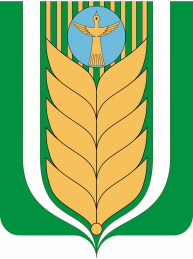 РЕСПУБЛИКА БАШКОРТОСТАНБЛАГОВАР  РАЙОНЫ СОВЕТ  СЕЛЬСКОГОМУНИЦИПАЛЬ РАЙОНЫНЫҢ ЯЗЫКОВПОСЕЛЕНИЯ ЯЗЫКОВСКИЙ СЕЛЬСОВЕТАУЫЛ СОВЕТЫ АУЫЛ БИЛӘМӘhЕМУНИЦИПАЛЬНОГО РАЙОНАСОВЕТЫдүртенсе  сакырылышБЛАГОВАРСКИЙ РАЙОНчетвертый созыв452740,  Языков ауылы, Социалистик урамы, 1Тел. (34747) 2-29-72, Факс 2-22-61452740, с. Языково, ул. Социалистическая, 1Тел. (34747) 2-29-72, Факс 2-22-61Приложение № 1к проекту решения Совета сельского поселения                                               Языковский сельсовет муниципального района Благоварский район Республики Башкортостан                                                                                                                            от «___»   2020  г. № ____                                                                                                                           	«О бюджете сельского поселения Языковский сельсовет муниципального районаБлаговарский  район Республики Башкортостан  на 2021 год и на плановый период 2022 и 2023 годов»Код бюджетной классификации Российской Федерации  Код бюджетной классификации Российской Федерации  Наименование главного адми-нистра-торадоходов бюджета сельского поселения Наименование 123791Администрация сельского поселения Языковский сельсовет муниципального района  Благоварский район Республики Башкортостан791 1 08 04020 01 0000 110Государственная пошлина за совершение нотариальных действий  должностными лицами органов местного самоуправления, уполномоченными в соответствии с законодательными актами Российской Федерации на совершение нотариальных действий7911 13 01995 10 0000 130Прочие доходы от оказания платных услуг (работ) получателями средств бюджетов сельских поселений7911 13 02065 10 0000 130Доходы, поступающие в порядке возмещения расходов, понесенных в связи с эксплуатацией имущества сельских поселений7911 13 02995 10 0000 130Прочие доходы от компенсации затрат бюджетов сельских поселений7911 16 10031 10 0000 140Возмещение ущерба при возникновении страховых случаев, когда выгодоприобретателями выступают получатели средств бюджета сельского поселения791 1 16 10032 10 0000 140Прочее возмещение ущерба, причиненного муниципальному имуществу сельского поселения (за исключением имущества, закрепленного за муниципальными бюджетными (автономными) учреждениями, унитарными предприятиями)7911 16 07010 10 0000 140Штрафы, неустойки, пени, уплаченные в случае просрочки исполнения поставщиком (подрядчиком, исполнителем) обязательств, предусмотренных муниципальным контрактом, заключенным муниципальным органом, казенным учреждением сельского поселения7911 16 10100 10 0000 140Денежные взыскания, налагаемые в возмещение ущерба, причиненного в результате незаконного или нецелевого использования бюджетных средств (в части бюджетов сельских поселений)7911 17 01050 10 0000 180Невыясненные поступления, зачисляемые в бюджеты сельских поселений7911 17 05050 10 0000 180Прочие неналоговые доходы бюджетов сельских поселений7911 17 15030 10 0000 150Инициативные платежи, зачисляемые в бюджеты сельских поселений7912 00 00000 00 0000 000Безвозмездные денежные поступления <1>Иные доходы бюджета сельского поселения  Языковский сельсовет  муниципального района Благоварскийрайон  Республики Башкортостан, администрирование которых может осуществляться главными администраторами доходов бюджета сельского поселения  Языковский сельсовет муниципального района Благоварский район  Республики Башкортостан в пределах их компетенции 1 08 07175 01 0000 110Государственная пошлина за выдачу органом местного самоуправления поселения специального разрешения на движение по автомобильным дорогам транспортных средств, осуществляющих перевозки опасных, тяжеловесных и (или) крупногабаритных грузов, зачисляемая в бюджеты поселений1 11 03050 10 0000 120Проценты, полученные от предоставления бюджетных кредитов внутри страны за счет средств бюджетов сельских поселений1 11 09015 10 0000 120Доходы от распоряжения правами на результаты интеллектуальной деятельности военного, специального и двойного назначения, находящимися в собственности сельских поселений1 11 09025 10 0000 120Доходы от распоряжения правами на результаты научно-технической деятельности, находящимися в собственности сельских поселений1 11 09035 10 0000 120Доходы от эксплуатации и использования имущества автомобильных дорог, находящихся в собственности сельских поселений1 11 09045 10 0000 120Прочие поступления от использования имущества, находящегося в собственности сельских поселений (за исключением имущества муниципальных бюджетных и автономных учреждений, а также имущества муниципальных унитарных предприятий, в том числе казенных)1 12 04051 10 0000 120 Плата за использование лесов, расположенных на землях иных категорий, находящихся в собственности сельских поселений, в части платы по договору купли-продажи лесных насаждений1 12 04052 10 0000 120 Плата за использование лесов, расположенных на землях иных категорий, находящихся в собственности сельских поселений, в части арендной платы1 13 01995 10 0000 130Прочие доходы от оказания платных услуг (работ) получателями средств бюджетов сельских поселений1 13 01540 10 0000 130Плата за оказание услуг по присоединению объектов дорожного сервиса к автомобильным дорогам общего пользования местного значения, зачисляемая в бюджеты сельских поселений1 13 02065 10 0000 130Доходы, поступающие в порядке возмещения расходов, понесенных в связи с эксплуатацией имущества сельских поселений1 13 02995 10 0000 130Прочие доходы от компенсации затрат бюджетов сельских поселений1 14 01050 10 0000 410Доходы от продажи квартир, находящихся в собственности сельских поселений1 14 03050 10 0000 410Средства от распоряжения и реализации конфискованного и иного имущества, обращенного в доходы сельских поселений (в части реализации основных средств по указанному имуществу)1 14 03050 10 0000 440Средства от распоряжения и реализации конфискованного и иного имущества, обращенного в доходы сельских поселений (в части реализации материальных запасов по указанному имуществу)1 14 04050 10 0000 420Доходы от продажи нематериальных активов, находящихся в собственности сельских поселений1 15 02050 10 0000 140Платежи, взимаемые органами местного самоуправления (организациями) сельских поселений за выполнение определенных функций1 16 10031 10 0000 140Возмещение ущерба при возникновении страховых случаев, когда выгодоприобретателями выступают получатели средств бюджета сельского поселения 1 16 10032 10 0000 140Прочее возмещение ущерба, причиненного муниципальному имуществу сельского поселения (за исключением имущества, закрепленного за муниципальными бюджетными (автономными) учреждениями, унитарными предприятиями)1 16 10100 10 0000 140Денежные взыскания, налагаемые в возмещение ущерба, причиненного в результате незаконного или нецелевого использования бюджетных средств (в части бюджетов сельских поселений)1 16 11064 01 0000 140Платежи, уплачиваемые в целях возмещения вреда, причиняемого автомобильным дорогам местного значения транспортными средствами, осуществляющими перевозки тяжеловесных и (или) крупногабаритных грузов1 16 07010 10 0000 140Штрафы, неустойки, пени, уплаченные в случае просрочки исполнения поставщиком (подрядчиком, исполнителем) обязательств, предусмотренных муниципальным контрактом, заключенным муниципальным органом, казенным учреждением сельского поселения1 16 07090 10 0000 140Иные штрафы, неустойки, пени, уплаченные в соответствии с законом или договором в случае неисполнения или ненадлежащего исполнения обязательств перед муниципальным органом, (муниципальным казенным учреждением) сельского поселения1 17 01050 10 0000 180Невыясненные поступления, зачисляемые в бюджеты сельских поселений1 17 05050 10 0000 180Прочие неналоговые доходы бюджетов сельских поселений1 17 15030 10 0000 150Инициативные платежи, зачисляемые в бюджеты сельских поселений2 00 00000 00 0000 000Безвозмездные денежные поступления <1>, <2>Приложение № 2к проекту решения Совета сельского поселения                                               Языковский сельсовет муниципального района Благоварский район Республики Башкортостан                                                                                                                            от «___» _________ 2020  г. № ____                                                                                                                           «О  бюджете сельского поселения Языковский сельсовет  муниципального района Благоварский район Республики Башкортостан на 2021 год и на плановый период 2022 и 2023 годов»Код бюджетной классификации Российской ФедерацииКод бюджетной классификации Российской ФедерацииНаименование главного администратора источников финансирования дефицита бюджета сельского поселения Языковский сельсовет  муниципального района  Благоварский район Республики БашкортостанНаименование главного администратора источников финансирования дефицита бюджета сельского поселения Языковский сельсовет  муниципального района  Благоварский район Республики БашкортостанадминистратораИсточников финансирования дефицита бюджета сельского поселения Языковский сельсовет муниципального района Благоварский Республики Башкортостан 1233791    Администрация сельского поселения Языковский сельсовет муниципального района Благоварский район Республики Башкортостан79101 05 02 01 10 0000 510 Увеличение прочих остатков денежных средств бюджетов сельских поселений Увеличение прочих остатков денежных средств бюджетов сельских поселений79101 05 02 01 10 0000 610  Уменьшение прочих остатков денежных средств бюджетов сельских поселений  Уменьшение прочих остатков денежных средств бюджетов сельских поселений                                                                Приложение № 3к проекту решения Совета сельского поселения                                               Языковский сельсовет муниципального района Благоварский район Республики Башкортостан                                                                                                                            от  «___» _________ 2020  года №_____	«О  бюджете сельского поселения Языковский сельсовет муниципального районаБлаговарский  район Республики Башкортостан  на 2021 год и на плановый период 2022 и 2023 годов»Код вида, подвида доходов бюджетаНаименованиеСуммаВСЕГО14 433,5,01 00 00000 00 0000 000 НАЛОГОВЫЕ И НЕНАЛОГОВЫЕ ДОХОДЫ9 750,21 01 02000 01 0000 110Налог на доходы физических лиц2 152,21 01 02010 01 0000 110Налог на доходы физических лиц с доходов, источником которых является налоговый агент, за исключением доходов, в отношении которых исчисление и уплата налога осуществляются в соответствии со статьями 227, 227.1 и 228 Налогового кодекса Российской Федерации2 152,21 05 00000 00 0000 000Налоги на совокупный доход171,01 05 03010 01 0000 110Единый сельскохозяйственный налог171,01 06 00000 00 0000 000Налоги на имущество7 082,01 06 01000 00 0000 110Налог на имущество физических лиц1 404,01 06 01030 10 0000 110Налог на имущество физических лиц1 404,01 06 06000 00 0000 110Земельный налог5 678,01 06 06033 10 0000 110Земельный налог с организаций, обладающих земельным участком, расположенным в границах сельских поселений2 626,01 06 06043 10 0000 110Земельный налог с физических лиц, обладающих земельным участком, расположенным в границах сельских поселений3 052,01 11 00000 00 0000 000Доходы от использования имущества, находящегося в государственной и муниципальной собственности345,01 11 05025 10 0000 120Доходы, получаемые в виде арендной платы, а также средства от продажи права на заключение договоров аренды за земли, находящиеся в собственности сельских поселений (за исключением земельных участков муниципальных бюджетных и автономных учреждений)01 11 05035 10 0000 120Доходы от сдачи в аренду имущества, находящегося в оперативном управлении органов управления сельских поселений и созданных ими учреждений (за исключением имущества муниципальных бюджетных и автономных учреждений)01 11 05075 10 0000 120Доходы от сдачи в аренду имущества, составляющего казну сельских поселений (за исключением земельных участков)280,01 17 00000 00 0000 000ПРОЧИЕ НЕНАЛОГОВЫЕ ДОХОДЫ65,01 17 05050 10 0000 180Прочие неналоговые доходы бюджетов сельских поселений65,02 00 00000 00 0000 000БЕЗВОЗМЕЗДНЫЕ ПОСТУПЛЕНИЯ4 683,3202 40014 10 0000 150Межбюджетные трансферты, передаваемые бюджетам сельских поселений из бюджетов муниципальных районов на осуществление части полномочий по решению вопросов местного значения в соответствии с заключенными соглашениями1 767,52 02 15002 10 0000 150Дотации бюджетам сельских поселений на поддержку мер по обеспечению сбалансированности бюджетов02 02 16001 10 0000 150Дотации бюджетам сельских поселений на выравнивание бюджетной обеспеченности из бюджетов муниципальных районов02 02 35118 10 0000 150Субвенции бюджетам сельских поселений на осуществление первичного воинского учета на территориях, где отсутствуют военные комиссариаты701,12 02 49999 10 7404 150Прочие межбюджетные трансферты, передаваемые бюджетам сельских поселений (мероприятия по благоустройству территорий населенных пунктов, коммунальному хозяйству, обеспечению мер пожарной безопасности, осуществлению дорожной деятельности и охране окружающей среды в границах сельских поселений)600,02 02 49999 10 5555 150Прочие межбюджетные трансферты, передаваемые бюджетам сельских поселений (реализация программ формирования современной городской среды)02 02 49999 10 7235 150Прочие межбюджетные трансферты, передаваемые бюджетам сельских поселений (обеспечение устойчивого функционирования коммунальных организаций, поставляющих коммунальные ресурсы для предоставления коммунальных услуг населению по тарифам, не обеспечивающим возмещение издержек, и подготовка объектов коммунального хозяйства к работе в осенне-зимний период)1 614,7202 49999 10 7265 150Прочие межбюджетные трансферты, передаваемые бюджетам сельских поселений (мероприятия по капитальному ремонту водонапорных башен (систем централизованного водоснабжения) на территории сельских поселений Республики Башкортостан)                                                                Приложение № 4к проекту решения Совета сельского поселения                                               Языковский сельсовет муниципального района Благоварский район Республики Башкортостан                                                                                                                            от  «___» _________ 2020  года №_____	«О  бюджете сельского поселения Языковский сельсовет муниципального районаБлаговарский  район Республики Башкортостан  на 2021 год и на плановый период 2022 и 2023 годов»Код вида, подвида доходов бюджетаНаименование СуммаСуммаВСЕГО2022 год11 311,2 2023 год12 087,31 00 00000 00 0000 000 НАЛОГОВЫЕ И НЕНАЛОГОВЫЕ ДОХОДЫ9 915,010 663,91 01 02000 01 0000 110Налог на доходы физических лиц1 806,02 161,91 01 02010 01 0000 110Налог на доходы физических лиц с доходов, источником которых является налоговый агент, за исключением доходов, в отношении которых исчисление и уплата налога осуществляются в соответствии со статьями 227, 227.1 и 228 Налогового кодекса Российской Федерации1 806,02 161,91 05 00000 00 0000 000НАЛОГИ  НА СОВОКУПНЫЙ ДОХОД227,0509,01 05 03010 01 0000 110Единый сельскохозяйственный налог227,0509,01 06 00000 00 0000 000Налоги на имущество7 517,07 608,01 06 01000 00 0000 110Налог на имущество физических лиц1 643,01 858,01 06 01030 10 0000 110Налог на имущество физических лиц1 643,01 858,01 06 06000 00 0000 110Земельный налог5 874,05 750,01 06 06033 10 0000 110Земельный налог с организаций, обладающих земельным участком, расположенным в границах сельских поселений2 752,02 607,01 06 06043 10 0000 110Земельный налог с физических лиц, обладающих земельным участком, расположенным в границах сельских поселений3 122,03 143,01 11 00000 00 0000 000Доходы от использования имущества, находящегося в государственной и муниципальной собственности365,0385,01 11 05025 10 0000 120Доходы, получаемые в виде арендной платы, а также средства от продажи права на заключение договоров аренды за земли, находящиеся в собственности сельских поселений (за исключением земельных участков муниципальных бюджетных и автономных учреждений)001 11 05035 10 0000 120Доходы от сдачи в аренду имущества, находящегося в оперативном управлении органов управления сельских поселений и созданных ими учреждений (за исключением имущества муниципальных бюджетных и автономных учреждений)001 11 05075 10 0000 120Доходы от сдачи в аренду имущества, составляющего казну сельских поселений (за исключением земельных участков)300,0320,01 17 00000 00 0000 000ПРОЧИЕ НЕНАЛОГОВЫЕ ДОХОДЫ65,065,01 17 05050 10 0000 180Прочие неналоговые доходы бюджетов сельских поселений65,065,02 00 00000 00 0000 000БЕЗВОЗМЕЗДНЫЕ ПОСТУПЛЕНИЯ1 396,21 423,42 02 15002 10 0000 150Дотации бюджетам сельских поселений на поддержку мер по обеспечению сбалансированности бюджетов002 02 16001 10 0000 150Дотации бюджетам сельских поселений на выравнивание бюджетной обеспеченности из бюджетов муниципальных районов002 02 35118 10 0000 150Субвенции бюджетам сельских поселений на осуществление первичного воинского учета на территориях, где отсутствуют военные комиссариаты698,5725,72 02 49999 10 7404 150Прочие межбюджетные трансферты, передаваемые бюджетам сельских поселений (мероприятия по благоустройству территорий населенных пунктов, коммунальному хозяйству, обеспечению мер пожарной безопасности, осуществлению дорожной деятельности и охране окружающей среды в границах сельских поселений)002 02 49999 10 7235 150Прочие межбюджетные трансферты, передаваемые бюджетам сельских поселений (обеспечение устойчивого функционирования коммунальных организаций, поставляющих коммунальные ресурсы для предоставления коммунальных услуг населению по тарифам, не обеспечивающим возмещение издержек, и подготовка объектов коммунального хозяйства к работе в осенне-зимний период)697,7697,7НаименованиеРзПрЦсрВрСумма12345Всего14 433,5Общегосударственные вопросы01004 186,5Функционирование высшего должностного лица субъекта Российской Федерации и муниципального образования0102914,1Муниципальная программа "Развитие муниципальной службы в сельском поселении Языковский сельсовет муниципального района Благоварский район Республики Башкортостан"01022300000000914,1Подпрограмма "Развитие муниципальной службы в сельском поселении  Языковский сельсовет муниципального района Благоварский район Республики Башкортостан"01022300000000914,1Основное мероприятие  «Руководство и управление в сфере установленных функций»01022300000000914,1Глава местного самоуправления01022300002030914,1Расходы на выплаты персоналу в целях обеспечения выполнения функций муниципальными органами, казенными учреждениями, органами управления муниципальными внебюджетными фондами01022300002030100914,1Функционирование Правительства Российской Федерации, высших исполнительных органов государственной власти субъектов Российской Федерации, местных администраций01043 242,4Муниципальная программа "Развитие муниципальной службы в сельском поселении  Языковский сельсовет муниципального района Благоварский район Республики Башкортостан"010423000000003 242,4Подпрограмма "Развитие муниципальной службы в сельском поселении  Языковский сельсовет муниципального района Благоварский район Республики Башкортостан"010423000000003 242,4Основное мероприятие  «Руководство и управление в сфере установленных функций»010423000000003 242,4Аппараты органов местного самоуправления010423000020403 242,4Расходы на выплаты персоналу в целях обеспечения выполнения функций муниципальными органами, казенными учреждениями, органами управления муниципальными внебюджетными фондами010423000020401002 717,7Закупка товаров, работ и услуг для государственных (муниципальных) нужд01042300002040200510,0Иные бюджетные ассигнования0104230000204080014,7Резервные фонды011130,0Непрограммные расходы0111990000000030,0Резервные фонды местных администраций0111990000750030,0Иные бюджетные ассигнования0111990000750080030,0Национальная оборона0200701,1Мобилизационная и вневойсковая подготовка0203701,1Муниципальная программа «Комплексное развитие территории сельского поселения  Языковский сельсовет муниципального района Благоварский район на 2018-2020 годы»02031000000000701,1Подпрограмма «Осуществление государственных полномочий по первичному воинскому учету на территории сельского поселения   Языковский сельсовет муниципального района Благоварский район на 2018-2020 годы»02031040000000701,1Основное направление «Обеспечение сбора, хранение и обработку сведений, содержащихся в документах первичного воинского учета»02031040051180701,1Осуществление первичного воинского учета на территориях, где отсутствуют военные комиссариаты, за счет средств федерального бюджета02031040051180701,1Расходы на выплаты персоналу в целях обеспечения выполнения функций муниципальными органами, казенными учреждениями, органами управления муниципальными внебюджетными фондами02031040051180100694,1Закупка товаров, работ и услуг для государственных (муниципальных) нужд020310400511802007,0Дорожное хозяйство04091 767,5Муниципальная программа «Комплексное развитие территории сельского поселения  Языковский сельсовет муниципального района Благоварский район на 2018-2020 годы»040910000000001 767,5Подпрограмма «Дорожная деятельность в сельском поселении»040910200000001 767,5Основное направление «Выполнение работ по строительству и реконструкции автомобильных дорог общего пользования местного значения»040910201000001 767,5Дорожное хозяйство040910201031501 767,5Закупка товаров, работ и услуг для государственных (муниципальных) нужд040910201031502001 767,5Жилищно-коммунальное хозяйство05007 778,4Жилищное хозяйство050125,0Непрограммные расходы0501990000000025,0Уплата взносов на капитальный ремонт в отношении помещений, находящихся в государственной или муниципальной собственности0501990000361025,0Закупка товаров, работ и услуг для государственных (муниципальных) нужд0501990000361020025,0Субсидий на софинансирование  расходов, связанных с обеспечением устойчивого функционирования коммунальных  организаций, поставляющих коммунальные  ресурсы для предоставления коммунальных услуг  населению по тарифам, не обеспечивающим возмещение издержек, и подготовкой объектов коммунального хозяйства  к работе в осенне-зимний период050299000S23501 614,7Закупка товаров, работ и услуг для государственных (муниципальных) нужд050299000S23502001 614,7Муниципальная программа «Комплексное развитие территории сельского поселения Языковский  сельсовет муниципального района Благоварский район»050310000000005 538,7Подпрограмма "Благоустройство территории сельского поселения и коммунальное хозяйство»050310100000005 538,7Основное мероприятие «Повышение степени благоустройства и коммунальное хозяйство территорий населенных пунктов муниципального района Благоварский РБ»050310101060505 538,7Мероприятия по благоустройству территорий050310101060505 141,7Закупка товаров, работ и услуг для государственных (муниципальных) нужд05031010106050200397,0Муниципальная программа «Комплексное развитие территории сельского поселения Языковский  сельсовет муниципального района Благоварский район»05051000000000600,0Подпрограмма "Благоустройство территории сельского поселения и коммунальное хозяйство»05051010000000600,0Основное мероприятие «Повышение степени благоустройства и коммунальное хозяйство территорий населенных пунктов муниципального района Благоварский РБ»05051010100000600,0Иные межбюджетные трансферты на финансирование мероприятий по благоустройству территорий населенных пунктов, коммунальному хозяйству, обеспечению мер пожарной безопасности и осуществлению дорожной деятельности в границах сельских поселений05051010174040600,0Закупка товаров, работ и услуг для государственных (муниципальных) нужд05051010174040200600,0НаименованиеРзПрЦсрВрСуммаСуммаНаименованиеРзПрЦсрВр2022 год2023 год123456Всего11 311,212 087,3Общегосударственные вопросы01004 788,34 788,3Функционирование высшего должностного лица субъекта Российской Федерации и муниципального образования0102914,1914,1Муниципальная программа "Развитие муниципальной службы в сельском поселении  Языковский сельсовет муниципального района Благоварский район Республики Башкортостан"01022300000000914,1914,1Подпрограмма "Развитие муниципальной службы в сельском поселении Языковский  сельсовет муниципального района Благоварский район Республики Башкортостан"01022300000000914,1914,1Основное мероприятие  «Руководство и управление в сфере установленных функций»01022300000000914,1914,1Глава местного самоуправления01022300002030914,1914,1Расходы на выплаты персоналу в целях обеспечения выполнения функций муниципальными органами, казенными учреждениями, органами управления муниципальными внебюджетными фондами01022300002030100914,1914,1Функционирование Правительства Российской Федерации, высших исполнительных органов государственной власти субъектов Российской Федерации, местных администраций01043 874,23 874,2Муниципальная программа "Развитие муниципальной службы в сельском поселении  Языковский сельсовет муниципального района Благоварский район Республики Башкортостан"010423000000003 844,23 844,2Подпрограмма "Развитие муниципальной службы в сельском поселении  Языковский сельсовет муниципального района Благоварский район Республики Башкортостан"010423000000003 844,23 844,2Основное мероприятие «Руководство и управление в сфере установленных функций»010423000000003 844,23 844,2Аппараты органов местного самоуправления010423000020403 844,23 844,2Расходы на выплаты персоналу в целях обеспечения выполнения функций муниципальными органами, казенными учреждениями, органами управления муниципальными внебюджетными фондами010423000020401002 717,72 717,7Закупка товаров, работ и услуг для муниципальных нужд муниципального образования010423000020402001 111,81 111,8Иные бюджетные ассигнования0104230000204080014,714,7Резервные фонды011130,030,0Непрограммные расходы0111990000000030,030,0Резервные фонды местных администраций0111990000750030,030,0Иные бюджетные ассигнования0111990000750080030,030,0Национальная оборона0200698,5725,7Мобилизационная и вневойсковая подготовка0203698,5725,7Муниципальная программа «Комплексное развитие территории сельского поселения Языковский сельсовет муниципального района Благоварский район»02031000000000698,5725,7Подпрограмма «Осуществление государственных полномочий по первичному воинскому учету на территории сельского поселения Языковский сельсовет муниципального района Благоварский район»02031040000000698,5725,7Основное направление «Обеспечение сбора, хранение и обработку сведений, содержащихся в документах первичного воинского учета»02031040000000698,5725,7Осуществление первичного воинского учета на территориях, где отсутствуют военные комиссариаты, за счет средств федерального бюджета02031040051180698,5725,7Расходы на выплаты персоналу в целях обеспечения выполнения функций муниципальными органами, казенными учреждениями, органами управления муниципальными внебюджетными фондами02031040051180100691,5718,7Закупка товаров, работ и услуг для государственных (муниципальных) нужд020310400511802007,07,0Жилищно-коммунальное хозяйство05005 576,56 040,1Коммунальное хозяйство0502697,7697,7Непрограммные расходы05029900000000697,7697,7Субсидий на софинансирование  расходов, связанных с обеспечением устойчивого функционирования коммунальных  организаций, поставляющих коммунальные  ресурсы для предоставления коммунальных услуг  населению по тарифам, не обеспечивающим возмещение издержек, и подготовкой объектов коммунального хозяйства  к работе в осенне-зимний период050299000S2350697,7697,7Закупка товаров, работ и услуг для государственных (муниципальных) нужд050299000S2350200697,7697,7Благоустройство05034 878,85 342,4Муниципальная программа «Комплексное развитие территории сельского поселения Языковский  сельсовет муниципального района Благоварский район»050310000000004 878,85 342,4Подпрограмма "Благоустройство территории сельского поселения и коммунальное хозяйство»050310100000004 878,85 342,4Основное мероприятие «Повышение степени благоустройства и коммунальное хозяйство территорий населенных пунктов муниципального района Благоварский РБ»050310101000004 878,85 342,4Мероприятия по благоустройству территорий050310101060504 878,85 342,4Закупка товаров, работ и услуг для государственных (муниципальных) нужд050310101060502004 878,85 342,4Условно утвержденные расходы99999999999999247,9533,2Условно утвержденные расходы99999999999999999247,9533,2НаименованиеЦсрВрСумма1234Всего14 433,5Муниципальная программа «Комплексное развитие территории сельского поселения Языковский  сельсовет муниципального района Благоварский район»10000000007 906,2Подпрограмма "Благоустройство территории сельского поселения и коммунальное хозяйство»10100000007 906,2Основное мероприятие «Повышение степени благоустройства и коммунальное хозяйство территорий населенных пунктов муниципального района Благоварский РБ»10101000007 906,2Мероприятия по благоустройству территорий10101060505 538,7Закупка товаров, работ и услуг для государственных (муниципальных) нужд10101060502005 538,7Иные межбюджетные трансферты на финансирование мероприятий по благоустройству территорий населенных пунктов, коммунальному хозяйству, обеспечению мер пожарной безопасности и осуществлению дорожной деятельности в границах сельских поселений1010174040600,0Закупка товаров, работ и услуг для государственных (муниципальных) нужд1010174040200600,0Подпрограмма «Дорожная деятельность в сельском поселении»10200000001 767,5Основное направление «Выполнение работ по строительству и реконструкции автомобильных дорог общего пользования местного значения»10201000001 767,5Дорожное хозяйство10201031501 767,5Закупка товаров, работ и услуг для государственных (муниципальных) нужд10201031502001 767,5Подпрограмма «Осуществление государственных полномочий по первичному воинскому учету на территории сельского поселения   Языковский сельсовет муниципального района Благоварский район на 2018-2020 годы»1040000000701,1Основное направление «Обеспечение сбора, хранение и обработку сведений, содержащихся в документах первичного воинского учета»1040051180701,1Осуществление первичного воинского учета на территориях, где отсутствуют военные комиссариаты, за счет средств федерального бюджета1040051180701,1Расходы на выплаты персоналу в целях обеспечения выполнения функций муниципальными органами, казенными учреждениями, органами управления муниципальными внебюджетными фондами1040051180100694,1Закупка товаров, работ и услуг для государственных (муниципальных) нужд10400511802007,0Муниципальная программа "Развитие муниципальной службы в сельском поселении Языковский сельсовет муниципального района Благоварский район Республики Башкортостан"23000000004 156,5Подпрограмма "Развитие муниципальной службы в сельском поселении  Языковский сельсовет муниципального района Благоварский район Республики Башкортостан"23000000004 156,5Основное мероприятие  «Руководство и управление в сфере установленных функций»23000000004 156,5Глава местного самоуправления2300002030914,1Расходы на выплаты персоналу в целях обеспечения выполнения функций муниципальными органами, казенными учреждениями, органами управления муниципальными внебюджетными фондами2300002030100914,1Аппараты органов местного самоуправления23000020403 242,7Расходы на выплаты персоналу в целях обеспечения выполнения функций муниципальными органами, казенными учреждениями, органами управления муниципальными внебюджетными фондами23000020401002 717,7Закупка товаров, работ и услуг для государственных (муниципальных) нужд2300002040200510,0Иные бюджетные ассигнования230000204080014,7Непрограммные расходы99000000001 669,7Уплата взносов на капитальный ремонт в отношении помещений, находящихся в государственной или муниципальной собственности990000361025,0Закупка товаров, работ и услуг для государственных (муниципальных) нужд990000361020025,0Резервные фонды30,0Резервные фонды местных администраций990000750030,0Иные бюджетные ассигнования990000750080030,0Субсидий на софинансирование  расходов, связанных с обеспечением устойчивого функционирования коммунальных  организаций, поставляющих коммунальные  ресурсы для предоставления коммунальных услуг  населению по тарифам, не обеспечивающим возмещение издержек, и подготовкой объектов коммунального хозяйства  к работе в осенне-зимний период99000S23501 614,7Закупка товаров, работ и услуг для государственных (муниципальных) нужд99000S23502001 614,7НаименованиеЦсрВрСуммаСуммаНаименованиеЦсрВр2022 год2023 год12345Всего11 311,212 087,3Муниципальная программа «Комплексное развитие территории сельского поселения Языковский  сельсовет муниципального района Благоварский район»10000000004 878,85 342,4Подпрограмма "Благоустройство территории сельского поселения и коммунальное хозяйство»10100000004 878,85 342,4Основное мероприятие «Повышение степени благоустройства и коммунальное хозяйство территорий населенных пунктов муниципального района Благоварский РБ»10101000004 878,85 342,4Мероприятия по благоустройству территорий10101060504 878,85 342,4Закупка товаров, работ и услуг для государственных (муниципальных) нужд10101060502004 878,85 342,4Иные межбюджетные трансферты на финансирование мероприятий по благоустройству территорий населенных пунктов, коммунальному хозяйству, обеспечению мер пожарной безопасности и осуществлению дорожной деятельности в границах сельских поселений101017404000Закупка товаров, работ и услуг для государственных (муниципальных) нужд101017404020000Подпрограмма «Осуществление государственных полномочий по первичному воинскому учету на территории сельского поселения Языковский сельсовет муниципального района Благоварский район»1040000000698,5725,7Основное направление «Обеспечение сбора, хранение и обработку сведений, содержащихся в документах первичного воинского учета»1040000000698,5 725,7Осуществление первичного воинского учета на территориях, где отсутствуют военные комиссариаты, за счет средств федерального бюджета1040051180698,5 725,7Расходы на выплаты персоналу в целях обеспечения выполнения функций муниципальными органами, казенными учреждениями, органами управления муниципальными внебюджетными фондами1040051180100691,5718,7Закупка товаров, работ и услуг для государственных (муниципальных) нужд10400511802007,07,0Муниципальная программа "Развитие муниципальной службы в сельском поселении  Языковский сельсовет муниципального района Благоварский район Республики Башкортостан"23000000004 758,34 758,3Подпрограмма "Развитие муниципальной службы в сельском поселении Языковский  сельсовет муниципального района Благоварский район Республики Башкортостан"23000000004 758,34 758,3Основное мероприятие  «Руководство и управление в сфере установленных функций»23000000004 758,34 758,3Глава местного самоуправления2300002030914,1914,1Расходы на выплаты персоналу в целях обеспечения выполнения функций муниципальными органами, казенными учреждениями, органами управления муниципальными внебюджетными фондами2300002030100914,1914,1Аппараты органов местного самоуправления23000020403 844,23 844,2Расходы на выплаты персоналу в целях обеспечения выполнения функций муниципальными органами, казенными учреждениями, органами управления муниципальными внебюджетными фондами23000020401002 717,72 717,7Закупка товаров, работ и услуг для муниципальных нужд муниципального образования23000020402001 111,81 111,8Иные бюджетные ассигнования230000204080014,714,7Непрограммные расходы9900000000975,51260,9Резервные фонды30,030,0Резервные фонды местных администраций990000750030,030,0Иные бюджетные ассигнования990000750080030,030,0Субсидий на софинансирование  расходов, связанных с обеспечением устойчивого функционирования коммунальных  организаций, поставляющих коммунальные  ресурсы для предоставления коммунальных услуг  населению по тарифам, не обеспечивающим возмещение издержек, и подготовкой объектов коммунального хозяйства  к работе в осенне-зимний период99000S2350697,7697,7Закупка товаров, работ и услуг для государственных (муниципальных) нужд99000S2350200697,7697,7Условно утвержденные расходы9999999999247,9533,2Условно утвержденные расходы9999999999999247,9533,2НаименованиеВед-воЦсрВрСумма12345Всего14 433,5Сельское поселение79114 433,5Муниципальная программа «Комплексное развитие территории сельского поселения Языковский  сельсовет муниципального района Благоварский район»79110000000007 906,2Подпрограмма "Благоустройство территории сельского поселения и коммунальное хозяйство»79110100000007 906,2Основное мероприятие «Повышение степени благоустройства и коммунальное хозяйство территорий населенных пунктов муниципального района Благоварский РБ»79110101000007 906,2Мероприятия по благоустройству территорий79110101060505 538,7Закупка товаров, работ и услуг для государственных (муниципальных) нужд79110101060502005 538,7Иные межбюджетные трансферты на финансирование мероприятий по благоустройству территорий населенных пунктов, коммунальному хозяйству, обеспечению мер пожарной безопасности и осуществлению дорожной деятельности в границах сельских поселений7911010174040600,0Закупка товаров, работ и услуг для государственных (муниципальных) нужд7911010174040200600,0Подпрограмма «Дорожная деятельность в сельском поселении»79110200000001 767,5Основное направление «Выполнение работ по строительству и реконструкции автомобильных дорог общего пользования местного значения»79110201000001 767,5Дорожное хозяйство79110201031501 767,5Закупка товаров, работ и услуг для государственных (муниципальных) нужд79110201031502001 767,5Подпрограмма «Осуществление государственных полномочий по первичному воинскому учету на территории сельского поселения   Языковский сельсовет муниципального района Благоварский район на 2018-2020 годы»7911040000000701,1Основное направление «Обеспечение сбора, хранение и обработку сведений, содержащихся в документах первичного воинского учета»7911040051180701,1Осуществление первичного воинского учета на территориях, где отсутствуют военные комиссариаты, за счет средств федерального бюджета7911040051180701,1Расходы на выплаты персоналу в целях обеспечения выполнения функций муниципальными органами, казенными учреждениями, органами управления муниципальными внебюджетными фондами7911040051180100694,1Закупка товаров, работ и услуг для государственных (муниципальных) нужд79110400511802007,0Муниципальная программа "Развитие муниципальной службы в сельском поселении Языковский сельсовет муниципального района Благоварский район Республики Башкортостан"79123000000004 156,5Подпрограмма "Развитие муниципальной службы в сельском поселении  Языковский сельсовет муниципального района Благоварский район Республики Башкортостан"79123000000004 156,5Основное мероприятие  «Руководство и управление в сфере установленных функций»79123000000004 156,5Глава местного самоуправления7912300002030914,1Расходы на выплаты персоналу в целях обеспечения выполнения функций муниципальными органами, казенными учреждениями, органами управления муниципальными внебюджетными фондами7912300002030100914,1Аппараты органов местного самоуправления79123000020403 242,4Расходы на выплаты персоналу в целях обеспечения выполнения функций муниципальными органами, казенными учреждениями, органами управления муниципальными внебюджетными фондами79123000020401002 717,7Закупка товаров, работ и услуг для государственных (муниципальных) нужд7912300002040200510,0Иные бюджетные ассигнования791230000204080014,7Непрограммные расходы79199000000001669,7Уплата взносов на капитальный ремонт в отношении помещений, находящихся в государственной или муниципальной собственности791990000361025,0Закупка товаров, работ и услуг для государственных (муниципальных) нужд791990000361020025,0Резервные фонды79130,0Резервные фонды местных администраций791990000750030,0Иные бюджетные ассигнования791990000750080030,0Субсидий на софинансирование  расходов, связанных с обеспечением устойчивого функционирования коммунальных  организаций, поставляющих коммунальные  ресурсы для предоставления коммунальных услуг  населению по тарифам, не обеспечивающим возмещение издержек, и подготовкой объектов коммунального хозяйства  к работе в осенне-зимний период79199000S23501 614,7Закупка товаров, работ и услуг для государственных (муниципальных) нужд79199000S23502001 614,7НаименованиеВедомствоЦсрВрСуммаСуммаНаименованиеВедомствоЦсрВр2021 год2022 год123456Всего11 311,212 087,3Сельское поселение79111 311,212 087,3Муниципальная программа «Комплексное развитие территории сельского поселения Языковский  сельсовет муниципального района Благоварский район»79110000000004 878,85 342,4Подпрограмма "Благоустройство территории сельского поселения и коммунальное хозяйство»79110100000004 878,85 342,4Основное мероприятие «Повышение степени благоустройства и коммунальное хозяйство территорий населенных пунктов муниципального района Благоварский РБ»79110101000004 878,85 342,4Мероприятия по благоустройству территорий79110101060504 878,85 342,4Закупка товаров, работ и услуг для государственных (муниципальных) нужд79110101060502004 878,85 342,4Иные межбюджетные трансферты на финансирование мероприятий по благоустройству территорий населенных пунктов, коммунальному хозяйству, обеспечению мер пожарной безопасности и осуществлению дорожной деятельности в границах сельских поселений791101017404000Закупка товаров, работ и услуг для государственных (муниципальных) нужд791101017404020000Подпрограмма «Осуществление государственных полномочий по первичному воинскому учету на территории сельского поселения Языковский сельсовет муниципального района Благоварский район»7911040000000698,5725,7Основное направление «Обеспечение сбора, хранение и обработку сведений, содержащихся в документах первичного воинского учета»7911040000000698,5725,7Осуществление первичного воинского учета на территориях, где отсутствуют военные комиссариаты, за счет средств федерального бюджета7911040051180698,5725,7Расходы на выплаты персоналу в целях обеспечения выполнения функций муниципальными органами, казенными учреждениями, органами управления муниципальными внебюджетными фондами7911040051180100691,5718,7Закупка товаров, работ и услуг для государственных (муниципальных) нужд79110400511802007,07,0Муниципальная программа "Развитие муниципальной службы в сельском поселении  Языковский сельсовет муниципального района Благоварский район Республики Башкортостан"79123000000004 758,34 758,3Подпрограмма "Развитие муниципальной службы в сельском поселении Языковский  сельсовет муниципального района Благоварский район Республики Башкортостан"79123000000004 758,34 758,3Основное мероприятие  «Руководство и управление в сфере установленных функций»79123000000004 758,34 758,3Глава местного самоуправления7912300002030914,1914,1Расходы на выплаты персоналу в целях обеспечения выполнения функций муниципальными органами, казенными учреждениями, органами управления муниципальными внебюджетными фондами7912300002030100914,1914,1Аппараты органов местного самоуправления79123000020403 844,23 844,2Расходы на выплаты персоналу в целях обеспечения выполнения функций муниципальными органами, казенными учреждениями, органами управления муниципальными внебюджетными фондами79123000020401002 717,72 717,7Закупка товаров, работ и услуг для муниципальных нужд муниципального образования79123000020402001 111,81 111,8Иные бюджетные ассигнования791230000204080014,714,7Непрограммные расходы7919900000000975,61 260,9Резервные фонды79130,030,0Резервные фонды местных администраций791990000750030,030,0Иные бюджетные ассигнования791990000750080030,030,0Субсидий на софинансирование  расходов, связанных с обеспечением устойчивого функционирования коммунальных  организаций, поставляющих коммунальные  ресурсы для предоставления коммунальных услуг  населению по тарифам, не обеспечивающим возмещение издержек, и подготовкой объектов коммунального хозяйства  к работе в осенне-зимний период79199000S2350697,7697,7Закупка товаров, работ и услуг для государственных (муниципальных) нужд79199000S2350200697,7697,7Условно утвержденные расходы7919999999999247,9533,2Условно утвержденные расходы7919999999999999247,9533,2